照片：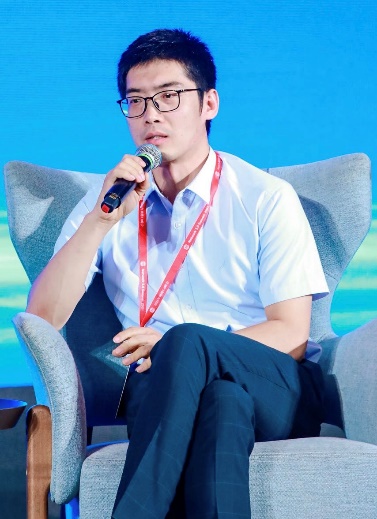 2、 学历：研究生学位：工学博士职称：研究员职务：CNNIC基础技术实验室副主任工作单位：中国互联网络信息中心（CNNIC）3、专业研究方向：互联网标识、路由、安全	成果：延志伟，博士，研究员，中国互联网络信息中心基础技术实验室副主任，工业互联网产业联盟理事，中国通信标准化协会TC614标识与映射组副组长，北京市科技新星。主要从事互联网标识、路由、安全等方向的技术研究和产业推进工作，累计发表SCI/EI学术论文90余篇，主导和参与国内行业和国家标准20余项，主导制定IETF国际标准RFC8191，获国内外授权专利30余项，主导和参与编写专著3部。担任国际组织ICANN CGP和RSSAC专家组成员。4、联系方式：18901099860			 Yan@cnnic.cn